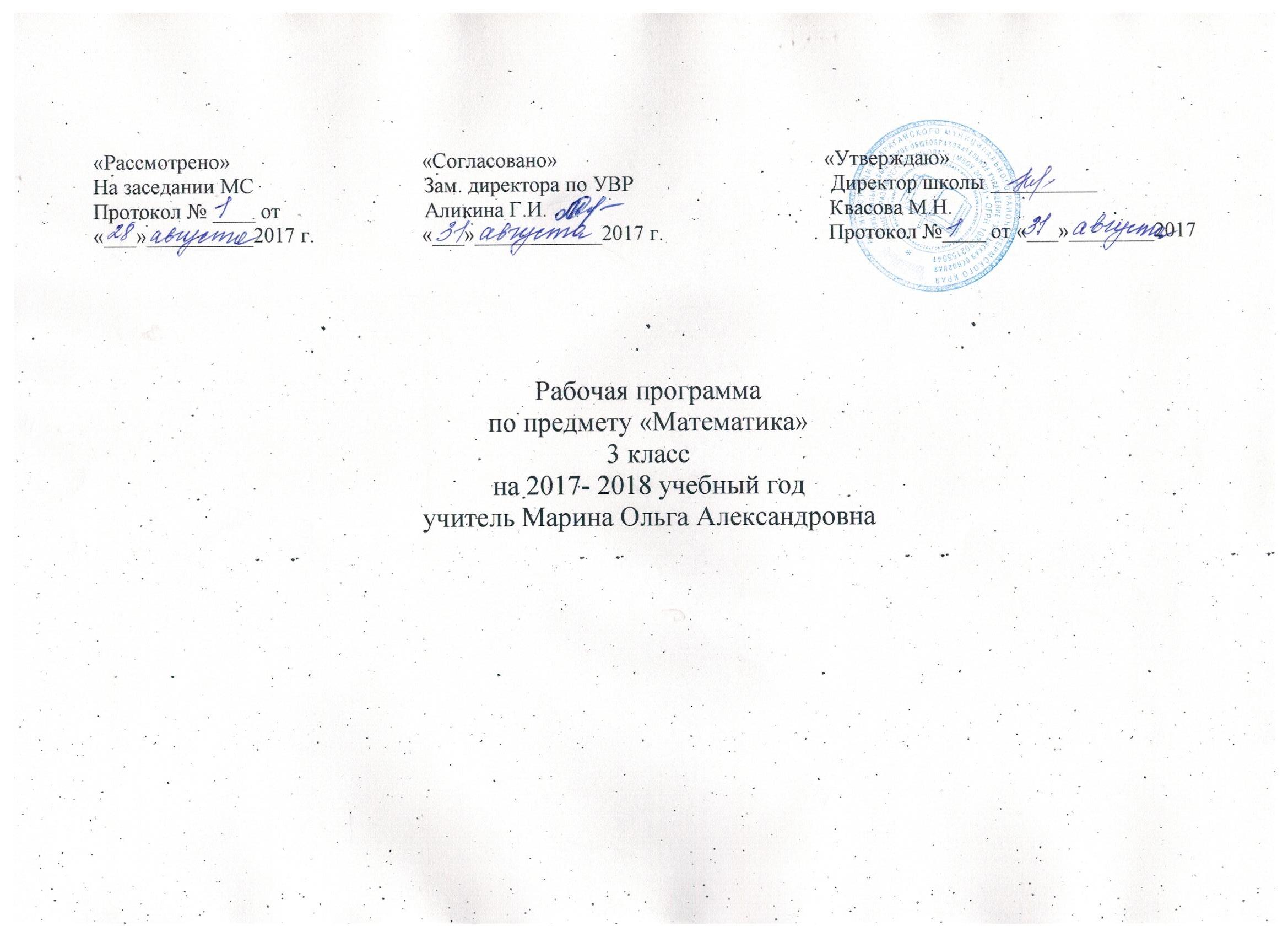 ПОЯСИТЕЛЬНАЯ ЗАПИСКАПрограмма разработана на основе Федерального государственного стандарта начального общего образования, базисного плана 2011 года, Примерной программы по математике, авторы программы М.И.Моро, М.А.Бантова,  Г.В.Бельтюкова, С.И.Волкова, С.В.Степанова.Учебно – методический комплекс для учителя1.Школа России. Концепция и программы для начальных классов в 2-х частях, М.: Просвещение,2011 г.2.Ситникова Т.Н. Поурочные разработки по математике, М.: ВАКО, 2015 г.4. С.И.Волкова Проверочные работы, 3 класс. М.: Просвещение, 2013 г.5.С.И.Волкова Контрольные работы,1-4 класс. М.: Просвещение, 2013 г.Учебно – методический комплекс для учащихся1.М.И.Моро и др. Учебник Математика в 2-х частях для 3 класса М.: Просвещение, 2013 г.2.М.И.Моро,С.И.Волкова Рабочая тетрадь в 2-х частях. М.: Просвещение, 2012 г.Класс 3 Курс рассчитан на 34 часа (4 часа в неделю, 136 часов за год)Образовательная технология: традиционная, образовательная модель – «Школа России»Планируемые  результаты освоения предметаПрограмма обеспечивает достижение третьеклассниками следующих личностных, метапредметных и предметных результатов.Личностные результатыЧувство гордости за свою Родину, российский народ и историю России.Осознание роли своей страны в мировом развитии, уважительное отношение к семен​ным ценностям, бережное отношение к окружающему миру.Целостное восприятие окружающего мира.Развитая мотивация учебной деятельности и личностного смысла учения, заинтересованность в приобретении и расширении знаний и способов действий, творческий подход к выполнению заданий.Рефлексивная самооценка, умение анализировать свои действия и управлять ими.Навыки сотрудничества со взрослыми и сверстниками.Установка на здоровый образ жизни, наличие мотивации к творческому труду, к работе на результат.Метапредметные результатыСпособность принимать и сохранять цели и задачи учебной деятельности, находить средства и способы её осуществления.Овладение способами выполнения заданий творческого и поискового характера.Умения планировать, контролировать и оценивать учебные действия в соответствии с поставленной задачей и условиями её выполнения, определять наиболее эффективные способы достижения результата.Способность использовать знаково-символические средства представления информа​ции для создания моделей изучаемых объектов и процессов, схем решения учебно-познавательных и практических задач.Использование речевых средств и средств информационных и коммуникационных тех​нологий для решения коммуникативных и познавательных задач.Использование различных способов поиска (в справочных источниках и открытом учебном информационном пространстве Интернета), сбора, обработки, анализа, организа​ции и передачи информации в соответствии с коммуникативными и познавательными зада​чами и технологиями учебного предмета, в том числе умение вводить текст с помощью кла​виатуры компьютера, фиксировать (записывать) результаты измерения величин и анализи​ровать изображения, звуки, готовить своё выступление и выступать с аудио-, видео- и гра​фическим сопровождением.Овладение логическими действиями сравнения, анализа, синтеза, обобщения, класси​фикации по родовидовым признакам, установления аналогий и причинно-следственных связей, построения рассуждений, отнесения к известным понятиям.Готовность слушать собеседника и вести диалог; готовность признать возможность су​ществования различных точек зрения и права каждого иметь свою; излагать своё мнение и аргументировать свою точку зрения.Определение общей цели и путей её достижения: умение договариваться о распреде​лении функций и ролей в совместной деятельности, осуществлять взаимный контроль в со​вместной деятельности, адекватно оценивать собственное поведение и поведение окру​жающих.Овладение начальными сведениями о сущности и особенностях объектов и процессов в соответствии с содержанием учебного предмета «Математика».Овладение базовыми предметными и межпредметными понятиями, отражающими су​щественные связи и отношения между объектами и процессами.Умение работать в материальной и информационной среде начального общего обра​зования (в том числе с учебными моделями) в соответствии с содержанием учебного пред​мета «Математика».Предметные результатыИспользование приобретённых математических знаний для описания и объяснения ок​ружающих предметов, процессов, явлений, а также для оценки их количественных и про​странственных отношений.Овладение основами логического и алгоритмического мышления, пространственного воображения и математической речи, основами счёта, измерения, прикидки результата и его оценки, наглядного представления данных в разной форме (таблицы, схемы, диаграммы), записи и выполнения алгоритмов.Приобретение начального опыта применения математических знаний для решения учебно-познавательных и учебно-практических задач.Умения выполнять устно и письменно арифметические действия с числами и числовы​ми выражениями, решать текстовые задачи, выполнять и строить алгоритмы и стратегии в игре; исследовать, распознавать и изображать геометрические фигуры, работать с табли​цами, схемами, графиками и диаграммами, цепочками; представлять, анализировать и ин​терпретировать данные. Основные требования к знаниям, умениям и навыкам учащихсяК концу 3 класса обучающиеся должны знать:- последовательность чисел от нуля до 1000, уметь читать и записывать эти числа- название компонентов и результат умножения и деления- таблицу умножения однозначных чисел и соответствующие случаи деления ( на уровне автоматизированного навыка)- правила порядка выполнения примеров в 2-3 действия (со скобками и без них)Учащиеся должны уметь:- читать и записывать,сравнивать числа в пределах 1000- правильно вычислять устно четыре арифметических действия в пределах 100 и в пределах 1000 в случаях, сводимых к действиям в пределах 100- выполнять письменное сложение, вычитание двузначных чисел и трехзначных чисел в пределах 1000, а так же некоторые письменные приемы умножения и деления - выполнять проверку вычислений- вычислять значения числовых выражений, содержащих 2-3 действия (со скобками и без них)- решать задачи в 1-3 действия- находить периметр многоугольника, в том числе прямоугольника (квадрата), а также площадь прямоугольника (квадрата)ЧИСЛА ОТ 1 ДО 100Повторение и обобщение пройденногоЗадачи и планируемые результаты изучения темы1.При изучении темы должны быть повторены все основные вопросы программы второго года обучения. При этом должно быть обеспечено:1)Знание последовательности чисел от 1 до 100, умение читать и записывать эти числа, сравнивать их.2)Знание десятичного состава чисел от 11 до 1003)Автоматизация навыков табличного сложения и вычитания4)Умение находить сумму и разность чисел в пределах 100 в более легких случаях устно, в более сложных – письменно5)Умение решать задачи в 1-2 действия на сложение и вычитание2.Повторение пройденного должно быть связано с некоторым повышением уровня усвоения изучаемого материала, его обобщением:1)дети должны усвоить на уровне обобщенных правил связи между числами при сложении и вычитании, научиться сознательно применять эти знания для проверки правильности вычислений2)должно быть обеспечено хорошее знание смысла действия умножения, приема перестановки множителей и связи между членами при умножении3)научиться записывать и читать выражения с переменной вида: а + 5, 8xС, в:4,уметь находить значения выражений с переменной при данных значениях букв4)дети должны научиться обзначать геометрические фигуры буквами3.На уроках должны быть повторены все виды простых задач на сложение и вычитание и знаковые виды задач, решаемых в 2 действия.ТАБЛИЦА УМНОЖЕНИЯ И ДЕЛЕНИЯЗадачи и планируемые результаты изучения темыУченики должны:1.Твердо усвоить таблицы умножения и деления (на уровне автоматизированного навыка). Знать правила умножения и деления с числами 1 и 0 и уметь применять их в вычислениях.2.Знать переместительное свойство умножения и уметь применять его при составлении таблицы умножения, при вычислениях и при выполнении различных упражнений.3.Знать названия компонентов и результатов действий умножения и деления, а также названия соответствующих выражений.4.Знать правила о связи между компонентами и результатами действий умножения и деления, уметь применять эти знания при выполнении табличного деления и при выполнении различных упражнений.5.Знать правила о порядке выполнения арифметических действий в выражениях со скобками и без скобок, уметь применять эти правила при нахождении значений выражений.6.Научиться решать задачи на нахождение числа, которое больше или меньше данного в несколько раз, на сравнение чисел, когда надо узнать, во сколько раз одно из данных чисел больше или меньше другого, на нахождение доли числа и числа по его доле, задачи на нахождение четвертого пропорционального, уметь составлять и решать задачи, обратные простой задаче.7.Уметь решать составные задачи в 2-3 действия.8.Уметь находить периметр геометрических фигур, а также площадь прямоугольника и квадрата.9.Научиться распознавать окружность и круг, знать элементы окружности и уметь строить окружность с заданным радиусом.ВНЕТАБЛИЧНОЕ УМНОЖЕНИЕ И ДЕЛЕНИЕЗадачи и планируемые результаты изучения темы1.Навыки табличного умножения и деления должны быть доведены до автоматизма (особое внимание для этого должно быть обращено на более трудные случаи из таблиц, которые не встречаются в примерах на внетабличное умножение и деление в пределах 100)2.Учащиеся должны знать переместительное свойство умножения, а также различные способы умножения и деления суммы на число, применять эти знания для рационализации вычислений и при решении задач.3.Учащиеся должны овладеть приемами внетабличного умножения и деления чисел в пределах 100:а)для случаев вида 20х3,3х20,60:3 – на основе выполнения действий над десяткамиб)для умножения (деления) двузначного числа на однозначное – на основе применения правил умножения (деления) суммы на числов)для умножения (деления) двузначного числа на двузначное – способом подбор частного.4.Учащиеся должны овладеть умением выполнять проверку действий умножения и деления на основе знания связи между компонентами и результатами этих действий.5.Дети должны научиться уверенно применять правила о порядке выполнения действий в выражениях, содержащих как сложение (вычитание), так и умножение (деление), а также выражениях со скобками.6.Учащиеся должны овладеть умением записывать и читать выражения с буквами вида а+в, с+д,с:д, находить их значения при заданных значениях входящих в них букв.ДЕЛЕНИЕ С ОСТАТКОМЗадачи и планируемые результаты изучения темы1.Закрепление и доведение до автоматизма навыков табличного умножения и деления, а также умений выполнять внетабличное умножение и деление в пределах 1002.Раскрытие и доведение до сознания детей конкретного смысла деления с остатком (дети должны понимать, в каком случае решение задачи требует выполнения деления с остатком, уметь давать правильный и точный ответ на поставленный вопрос)3.Раскрытие и доведение до сознания детей связи между рассматривавшимися ранее случае табличного и внетабличного деления с остатком (случаи, в которых делимое нацело делится на делитель, должны быть осознаны как частный случай деления с остатком, когда остаток равен нулю)4.Сознательно и прочно должно быть усвоено, что остаток при делении всегда должен быть меньше делителя.5.Дети должны овладеть основными приемами выполнения деления с остатком и уметь применять их при решении сюжетных задач и примеров.ЧИСЛА ОТ 1 ДО 1000. НУМЕРАЦИЯ, АРИФМЕТИЧЕСКИЕ ДЕЙСТВИЯ (ПРИЕМЫ УСТНЫХ ВЫЧИСЛЕНИЙ)Задачи и планируемые результаты изучения темы1.Учащиеся должны осознанно усвоить нумерацию чисел в пределах 1000, понять, как образуется из десятков и единиц новая счетная единица – сотня, научиться считать их, усвоить образование и обозначение (устное и письменное) чисел, состоящих из сотен, десятков и единиц, знать их десятичный состав, уметь заменять трехзначные числа в виде суммы разрядных слагаемых, закрепить и обобщить знания о порядке следования чисел при счете (знать принцип образования последовательных чисел в этом ряду, уметь называть число, следующее за любым трехзначным числом при счете предшествующее ему), научиться применять знания по нумерации при решении 539+1, 300-1, 200+40+8, 248-200, 248-40-8, а также при замене крупных единиц счета и измерения мелкими и, наоборот, мелких – крупными.2.Учащиеся должны повторить известные им единицы длины и массы, закрепить наглядные представления о них и знания отношений между единицами длин, а также знания процесса измерения данных величин, познакомиться с новой единицей массы – граммом.3.Учащиеся должны познакомиться с приемами устных вычислений и овладеть вычислительными навыками применительно к случаям вида 300+ , -200, 400х2, 600:3, 70+60, 120-50, 40 х 3, 180:2, 430 х 2, 480:44.В результате систематических упражнений у детей должны быть закреплены навыки табличного и внетабличного умножения и деления, умения выполнять деление с остатком и решать простые и составные задачи рассмотренных видов.Номер урокаТемаКол-вочасовРезультат обученияПримечаниеЧИСЛА ОТ 1 ДО 100. СЛОЖЕНИЕ И ВЫЧИТАНИЕ (9 ч)ЧИСЛА ОТ 1 ДО 100. СЛОЖЕНИЕ И ВЫЧИТАНИЕ (9 ч)ЧИСЛА ОТ 1 ДО 100. СЛОЖЕНИЕ И ВЫЧИТАНИЕ (9 ч)ЧИСЛА ОТ 1 ДО 100. СЛОЖЕНИЕ И ВЫЧИТАНИЕ (9 ч)ЧИСЛА ОТ 1 ДО 100. СЛОЖЕНИЕ И ВЫЧИТАНИЕ (9 ч)1,2Повторение. Нумерация чисел. Устные и письменные приемы сложения и вычитания2Учащиеся научатся называть числа до 100 в порядке их следования при счете; называть числа, следующие и предшествующие данным; выполнять сложение и вычитание в пределах 100;работать по плану; сопоставлять свои действия с поставленной задачей.3Выражения с переменной1Учащиеся научатся решать уравнения подбором числа; выполнять письменные вычитания в столбик, используя изученные приемы; понимать причины успеха/неуспеха учебной деятельности.4,5Решение уравнений2Учащиеся научатся решать уравнения на нахождение неизвестного слагаемого; выполнять письменные вычисления, используя изученные приемы; понимать причины успеха/неуспеха учебной деятельности.6Решение уравнений. Обозначение геометрических фигур буквами1Учащиеся научатся решать уравнения на нахождение неизвестного вычитаемого; обозначать фигуры буквами; анализировать и делать выводы; работать самостоятельно.7Странички для любознательных1Учащиеся научатся решать нестандартные задачи, уравнения изученных видов; анализировать и делать выводы; работать самостоятельно.8Контрольная работа по теме «Повторение: сложение и вычитание»1Учащиеся научатся применять полученные знания, умения и навыки на практике; работать самостоятельно; контролировать свою работу и ее результат.9Анализ контрольной работы1Учащиеся научатся понимать причины ошибок, допущенных в контрольной работе, и исправлять их; анализировать и делать выводы.ЧИСЛА ОТ 1 ДО 100. ТАБЛИЧНОЕ УМНОЖЕНИЕ И ДЕЛЕНИЕ (55 ч)ЧИСЛА ОТ 1 ДО 100. ТАБЛИЧНОЕ УМНОЖЕНИЕ И ДЕЛЕНИЕ (55 ч)ЧИСЛА ОТ 1 ДО 100. ТАБЛИЧНОЕ УМНОЖЕНИЕ И ДЕЛЕНИЕ (55 ч)ЧИСЛА ОТ 1 ДО 100. ТАБЛИЧНОЕ УМНОЖЕНИЕ И ДЕЛЕНИЕ (55 ч)ЧИСЛА ОТ 1 ДО 100. ТАБЛИЧНОЕ УМНОЖЕНИЕ И ДЕЛЕНИЕ (55 ч)10Связь умножения и сложения1Учащиеся научатся заменять сложение умножением; решать задачи на умножение и обратные им задачи; анализировать и делать выводы; работать самостоятельно.11Связь между компонентами и результатом умножения. Четные и нечетные числа1Учащиеся научатся составлять из примеров на умножение примеры на деление на основе знания взаимосвязи между компонентами и результатом умножения; анализировать и делать выводы; работать самостоятельно.12Таблица умножения и деления с числом 31Учащиеся научатся выполнять умножение и деление с числом 3; решать задачи и уравнения изученных видов; выстраивать логическую цепь рассуждений; устанавливать аналогии.13Решение задач с величинами «Цена», «Количество», «Стоимость»1Учащиеся научатся решать задачи с величинами «Цена», «Количество», «Стоимость»; выстраивать логическую цепь рассуждений; устанавливать аналогии.14Решение задач с понятиями «Масса» и «Количество»1Учащиеся научатся решать задачи с понятиями «Масса» и «Количество»; выстраивать логическую цепь рассуждений; устанавливать аналогии.15,16,17Порядок выполнения действий3Учащиеся научатся выполнять действия в выражениях со скобками в правильном порядке; решать задачи по формуле произведения; выстраивать логическую цепь рассуждений; устанавливать аналогии.18Странички для любознательных. Что узнали. Чему научились.1Учащиеся научатся решать нестандартные задачи; выполнять действия в выражениях со скобками в правильном порядке; решать задачи по формуле произведения; устанавливать аналогии; рассуждать и делать выводы.19Контрольная работа по теме «Умножение и деление на 2 и 3»1Учащиеся научатся применять полученные знания, умения и навыки на практике; работать сам-но; контролировать свою работу и ее результат.20Анализ контрольной работы. Таблица умножения и деления с числом 41Учащиеся научатся понимать причины ошибок, допущенных в контрольной работе, и исправлять их; составлять таблицу умножения и деления и пользоваться ею; выстраивать логическую цепь рассуждений; устанавливать аналогии.21Закрепление изученного1Учащиеся научатся пользоваться таблицей умножения и деления; выполнять действия в выражениях со скобками в правильном порядке; решать задачи по формуле произведения; выстраивать логическую цепь рассуждений; устанавливать аналогии.22Задачи на увеличение числа в несколько раз1Учащиеся научатся решать задачи на увеличение числа в несколько раз; пользоваться таблицей умножения и деления; выстраивать логическую цепь рассуждений, устанавливать аналогии.23Задачи на увеличение числа в несколько раз. Закрепление1Учащиеся научатся решать задачи на увеличение числа в несколько раз; пользоваться таблицей умножения и деления; выстраивать логическую цепь рассуждений, устанавливать аналогии.24Задачи на уменьшение числа в несколько раз1Учащиеся научатся решать задачи на уменьшение числа в несколько раз; пользоваться таблицей умножения и деления; понимать учебную задачу урока и стремиться к ее выполнению; создавать модели с выделением существенных характеристик объекта и представлением их в пространственно – графической или знаково – символической форме.25Решение задач1Учащиеся научатся решать задачи на увеличение и уменьшение числа  в несколько раз; пользоваться таблицей умножения и деления; понимать учебную задачу урока и стремиться к ее выполнению; создавать модели с выделением существенных характеристик объекта и представлением их в пространственно – графической или знаково – символической форме. 26Таблица умножения и деления с числом 51Учащиеся научатся составлять таблицу умножения и деления и пользоваться ею; понимать учебную задачу урока и стремиться к ее выполнению; соотносить результат своей дея-ти с целью и оценивать его; высказывать и аргументировать свою точку зрения.27,28Задачи на кратное сравнение2Учащиеся научатся решать задачи на кратное сравнение; пользоваться таблицей умножения и деления; понимать учебную задачу урока и стремиться к ее выполнению; соотносить результат своей дея-ти с целью и оценивать его; высказывать и аргументировать свою точку зрения.29Решение задач1Учащиеся научатся решать задачи на кратное  и разностное сравнение; пользоваться таблицей умножения и деления; понимать учебную задачу урока и стремиться к ее выполнению; соотносить результат своей дея-ти с целью и оценивать его; высказывать и аргументировать свою точку зрения.30Таблица умножения и деления с числом 61Учащиеся научатся составлять таблицу умножения и деления и пользоваться ею; решать задачи на кратное  и разностное сравнение; понимать учебную задачу урока и стремиться к ее выполнению; соотносить результат своей дея-ти с целью и оценивать его; высказывать и аргументировать свою точку зрения.31,32,33Решение задач3Учащиеся научатся решать задачи на кратное  и разностное сравнение; пользоваться таблицей умножения и деления; понимать учебную задачу урока и стремиться к ее выполнению; соотносить результат своей дея-ти с целью и оценивать его; высказывать и аргументировать свою точку зрения.34Таблица умножения и деления с числом 71Учащиеся научатся составлять таблицу умножения и деления и пользоваться ею; решать задачи изученных видов; понимать учебную задачу урока и стремиться к ее выполнению; соотносить результат своей дея-ти с целью и оценивать его; высказывать и аргументировать свою точку зрения.35Странички для любознательных. Наши проекты. 1Учащиеся научатся анализ-ть и сочинять математические сказки; понимать учебную задачу урока и стремиться к ее выполнению; оформлять свои мысли в устной и письменной речи, в том числе с применением ИКТ.36Что узнали. Чему научились.1Учащиеся научатся решать задачи изученных видов; пользоваться таблицей умножения и деления; понимать учебную задачу урока и стремиться к ее выполнению; соотносить результат своей дея-ти с целью и оценивать его; высказывать и аргументировать свою точку зрения.37Контрольная работа по теме «Табличное умножение и деление»1Учащиеся научатся применять полученные знания, умения и навыки на практике; работать сам-но; контролировать свою работу и ее результат.38Анализ контрольной работы1Учащиеся научатся понимать причины ошибок, допущенных в контрольной работе, и исправлять их; анализировать и делать выводы.39,40Площадь. Сравнение площадей фигур.2Учащиеся научатся сравнивать площади фигур; решать задачи изученных видов; пользоваться таблицей умножения и деления; понимать учебную задачу урока и стремиться к ее выполнению; высказывать и аргументировать свою точку зрения.41Квадратный сантиметр1Учащиеся научатся измерять площадь фигур в квадратных сантиметрах; решать задачи изученных видов; пользоваться таблицей умножения и деления; понимать учебную задачу урока и стремиться к ее выполнению; высказывать и аргументировать свою точку зрения.42Площадь прямоугольника1Учащиеся научатся вычислять площадь прямоугольника по формуле; решать задачи изученных видов; пользоваться таблицей умножения и деления; осуществлять итоговый и пошаговый контроль своей деятельности; слушать других и принимать иную точку зрения.43Таблица умножения и деления с числом 81Учащиеся научатся составлять таблицу умножения и деления и пользоваться ею; решать задачи изученных видов; осуществлять итоговый и пошаговый контроль своей деятельности; слушать других и принимать иную точку зрения.44Закрепление изученного1Учащиеся научатся составлять таблицу умножения и деления и пользоваться ею; решать задачи изученных видов; осуществлять итоговый и пошаговый контроль своей деятельности; слушать других и принимать иную точку зрения.45Решение задач1Учащиеся научатся решать задачи изученных видов; пользоваться таблицей умножения и деления; осуществлять итоговый и пошаговый контроль своей деятельности; слушать других и принимать иную точку зрения.46Таблица умножения и деления с числом 91Учащиеся научатся составлять таблицу умножения и деления и пользоваться ею; решать задачи изученных видов; осуществлять итоговый и пошаговый контроль своей деятельности; слушать других и принимать иную точку зрения.47Квадратный дециметр1Учащиеся научатся измерять площадь фигур в квадратных дециметрах; решать задачи изученных видов; осуществлять итоговый и пошаговый контроль своей деятельности; слушать других и принимать иную точку зрения.48Таблица умножения. Закрепление.1Учащиеся научатся пользоваться таблицей умножения и деления; решать задачи изученных видов; осуществлять итоговый и пошаговый контроль своей деятельности; слушать других и принимать иную точку зрения.49Закрепление изученного1Учащиеся научатся пользоваться таблицей умножения и деления; решать задачи изученных видов; осуществлять итоговый и пошаговый контроль своей деятельности; слушать других и принимать иную точку зрения.50Квадратный метр1Учащиеся научатся пользоваться таблицей умножения и деления; решать задачи изученных видов; оценивать правильность выполнения действий; устанавливать причинно-следственные связи; строить суждения об объекте, его строении, свойствах и связях.51Закрепление изученного1Учащиеся научатся пользоваться таблицей умножения и деления; решать задачи изученных видов; оценивать правильность выполнения действий; устанавливать причинно-следственные связи; строить суждения об объекте, его строении, свойствах и связях.52Странички для любознательных1Учащиеся научатся решать нестандартные задачи; устанавливать аналогии и делать выводы; устанавливать причинно-следственные связи; строить суждения об объекте, его строении, свойствах и связях.53,54Что узнали. Чему научились.1Учащиеся научатся применять полученные знания, умения и навыки на практике; анализировать и делать выводы; работать сам-но; контролировать свою работу и результат.55Умножение на 11Учащиеся научатся выполнять умножение на 1; пользоваться таблицей умножения и деления; решать задачи изученных видов; оценивать правильность выполнения действий; устанавливать причинно-следственные связи.56Умножение на 01Учащиеся научатся выполнять умножение на 0; пользоваться таблицей умножения и деления; решать задачи изученных видов; оценивать правильность выполнения действий; устанавливать причинно-следственные связи.57Умножение и деление с числами 1, 0. Деление нуля на число1Учащиеся научатся делить ноль на число; пользоваться таблицей умножения и деления; решать примеры на умножение на 1 и 0; решать задачи изученных видов; оценивать правильность выполнения действий; устанавливать причинно-следственные связи.58Закрепление изученного1Учащиеся научатся выполнять деление и умножение с числами 1 и 0; пользоваться таблицей умножения и деления; решать задачи изученных видов; вести диалог.59Доли1Учащиеся научатся определять доли и сравнивать их; пользоваться таблицей умножения и деления; решать задачи изученных видов; вести диалог.60Окружность. Круг1Учащиеся научатся чертить окружность; различать понятия «круг» и «окружность»;находить радиус и диаметр окружности; пользоваться таблицей умножения и деления; решать задачи изученных видов; вести диалог.61Диаметр круга. Решение задач1Учащиеся научатся чертить окружность; различать понятия «круг» и «окружность», «радиус», «диаметр»; пользоваться таблицей умножения и деления; решать задачи на доли; вести диалог.62Единицы времени1Учащиеся научатся различать временные понятия (год, месяц, сутки); пользоваться таблицей умножения и деления; решать задачи на доли; рассуждать и делать выводы.63Контрольная работа за первое полугодие1Учащиеся научатся применять на практике полученные знания, умения и навыки; работать сам-но; анализировать и делать выводы; контролировать свою работу и ее результат.64Анализ контрольной работы. Странички для любознательных1Учащиеся научатся понимать причины ошибок в контрольной работе, и исправлять их; различать временные понятия (год, месяц, сутки); пользоваться таблицей умножения и деления; решать задачи на доли; выполнять задания логического характера.ЧИСЛА ОТ 1 ДО 100. ВНЕТАБЛИЧНОЕ УМНОЖЕНИЕ И ДЕЛЕНИЕ (29 ч)ЧИСЛА ОТ 1 ДО 100. ВНЕТАБЛИЧНОЕ УМНОЖЕНИЕ И ДЕЛЕНИЕ (29 ч)ЧИСЛА ОТ 1 ДО 100. ВНЕТАБЛИЧНОЕ УМНОЖЕНИЕ И ДЕЛЕНИЕ (29 ч)ЧИСЛА ОТ 1 ДО 100. ВНЕТАБЛИЧНОЕ УМНОЖЕНИЕ И ДЕЛЕНИЕ (29 ч)65Умножение и деление круглых чисел1Учащиеся научатся моделировать приемы умножения и деления круглых чисел с помощью предметов; читать равенства, используя математ-ую терминологию; использовать переместительное свойство умножения и взаимосвязь умножения и деления при вычислениях; определять порядок действий в выражениях.66Деление вида 80:201Учащиеся научатся моделировать приемы умножения и деления круглых чисел с помощью предметов; читать равенства, используя математ-ую терминологию; использовать переместительное свойство умножения и взаимосвязь умножения и деления при вычислениях; решать уравнения и задач изученных видов.67,68Умножение суммы на число2Учащиеся научатся моделировать приемы умножения суммы на число с помощью схематических рисунков; читать равенства, используя математическую терминологию; решать задачи изученных видов.69,70Умножение двузначного числа на однозначное2Учащиеся научатся использовать прием умножения суммы на число при умножении двузначного числа на однозначное; читать равенства, используя математическую терминологию; переводить одни единицы длины в другие, используя соотношения между ними; выполнять задания творческого и поискового характера.71Закрепление изученного1Учащиеся научатся применять изученные приемы умножения и деления; решать задачи и уравнения изученных видов; читать равенства, используя математическую терминологию; выполнять задания творческого и поискового характера.72,73Деление суммы на число2Учащиеся научатся выполнять деление суммы на число; решать задачи изученных видов; читать равенства, используя математическую терминологию; выполнять задания творческого и поискового характера.74Деление двузначного числа на однозначное1Учащиеся научатся выполнять деление двузначного числа на однозначное; читать равенства, используя математическую терминологию; решать задачи изученных видов.75Делимое. Делитель1Учащиеся научатся использовать взаимосвязь умножения и деления при вычислениях; выполнять деление двузначного числа на однозначное; читать равенства, используя математическую терминологию; решать задачи изученных видов; выполнять задания творческого и поискового характера; работать в парах.76Проверка деления1Учащиеся научатся проверять результат деления; решать уравнения, проверяя деление умножением; решать задачи изученных видов; дополнять вопросом условие задачи; работать в парах.77Случаи деления вида 87:291Учащиеся научатся делить двузначное число на двузначное способом подбора; дополнять вопросом условие задачи; решать задачи изученных видов; работать в парах.78Проверка умножения1Учащиеся научатся выполнять проверку умножения делением; читать равенства, используя математ. терминологию; чертить отрезки заданной длины и сравнивать их; решать задачи изученных видов; дополнять вопросом условие задачи; работать в парах.79,80Решение уравнений2Учащиеся научатся выполнять проверку умножения делением; решать уравнения; решать задачи изученных видов; рассуждать используя математ. терминологию; работать в парах.81,82Закрепление изученного2Учащиеся научатся решать задачи изученных видов; читать равенства, используя математ. терминологию; анализировать и делать выводы; работать в парах; контролировать свою работу и ее результат.83Контрольная работа по теме «Решение уравнений»1Учащиеся научатся применять на практике полученные знания, умения и навыки; анализировать и делать выводы; контролировать свою работу и ее результат.84Анализ контрольной работы. Деление с остатком1Учащиеся научатся понимать причины ошибок, допущенных в контрольной работе, и исправлять их; выполнять деление с остатком и моделировать этот вычислительный прием с помощью предметов и схематических рисунков; читать равенства, используя математ. терминологию; решать задачи изученных видов; анализировать и делать выводы; работать в парах; контролировать свою работу и ее результат.85,86,87Деление с остатком3Учащиеся научатся выполнять деление с остатком и оформлять запись в столбик; моделировать прием деления с остатком с помощью схематических рисунков; читать равенства, используя математ. терминологию; решать задачи изученных видов; анализировать и делать выводы.88Решение задач на деление с остатком1Учащиеся научатся выполнять деление с остатком разными способами; решать задачи на деление с остатком; работать в группах; выполнять задания творческого и поискового характера.89Случаи деления, когда делитель больше делимого1Учащиеся научатся выполнять деление с остатком в случаях, когда делимое меньше делителя; решать задачи на деление с остатком; работать в группах; выполнять задания творческого и поискового характера.90Проверка деления с остатком1Учащиеся научатся выполнять проверку с остатком; решать задачи изученных видов; работать в группах; выполнять задания творческого и поискового характера.91Что узнали. Чему научились.1Учащиеся научатся выполнять деление с остатком и проверку; решать задачи изученных видов; работать в группах;выполнять задания творческого и поискового характера.92Наши проекты1Учащиеся научатся работать с дополнительными источниками информации;работать в группах;высказывать и аргументировать свою точку зрения.93Контрольная работа по теме «Деление с остатком»1Учащиеся научатся применять полученные знания,умения и навыки на практике;работать сам-но;контролировать свою работу и ее результат.ЧИСЛА ОТ 1 ДО 1000. НУМЕРАЦИЯ (13 ч)ЧИСЛА ОТ 1 ДО 1000. НУМЕРАЦИЯ (13 ч)ЧИСЛА ОТ 1 ДО 1000. НУМЕРАЦИЯ (13 ч)ЧИСЛА ОТ 1 ДО 1000. НУМЕРАЦИЯ (13 ч)ЧИСЛА ОТ 1 ДО 1000. НУМЕРАЦИЯ (13 ч)94Анализ контрольной работы. Тысяча1Учащиеся научатся понимать причины ошибок, допущенных в контрольной работе, и исправлять их; считать сотнями; называть сотни; решать задачи изученных видов; переводить одни единицы длины в другие, используя соотношения между ними; анализировать и делать выводы.95Образование и названия трехзначных чисел1Учащиеся научатся называть трехзначные числа; решать задачи с пропорциональными величинами; выполнять внетабличное умножение и деление; анализировать и делать выводы.96Запись трехзначных чисел1Учащиеся научатся называть и записывать трехзначные числа; решать задачи изученных видов; переводить одни единицы длины в другие, используя соотношения между ними; анализировать и делать выводы; работать в парах.97Письменная нумерация в пределах 10001Учащиеся научатся называть и записывать трехзначные числа; решать задачи изученных видов; строить геометрические фигуры и вычислять их периметр и площадь; работать в парах.98Увеличение и уменьшение чисел в 10 раз, в 100 раз1Учащиеся научатся применять приемы увеличения и уменьшения натуральных чисел в 10 раз, в 100 раз; решать задачи на кратное и разностное сравнение; анализировать и делать выводы; работать в группах.99Представление трехзначных чисел в виде суммы разрядных слагаемых1Учащиеся научатся записывать трехзначные числа в виде суммы разрядных слагаемых; решать задачи изученных видов; анализировать и делать выводы.100Письменная нумерация в пределах 1000. Приемы устных вычислений1Учащиеся научатся выполнять вычисления с трехзначными числами, используя разрядные слагаемые; решать задачи изученных видов; анализировать и делать выводы.101Сравнение трехзначных чисел1Учащиеся научатся сравнивать трехзначные числа; решать задачи изученных видов; анализировать и делать выводы.102Письменная нумерация в пределах 10001Учащиеся научатся выделять в трехзначном числе количество сотен, десятков, единиц; решать задачи изученных видов; анализировать и делать выводы; работать в группах; выполнять задания творческого и поискового характера.103Единицы массы. Грамм1Учащиеся научатся взвешивать предметы и сравнивать их по массе; решать задачи изученных видов; анализировать и делать выводы.104Закрепление изученного1Учащиеся научатся классифицировать изученные вычислительные приемы и применять их; решать задачи изученных видов; анализировать и делать выводы; работать в парах.105Закрепление изученного1Учащиеся научатся классифицировать изученные вычислительные приемы и применять их; решать задачи изученных видов; анализировать и делать выводы; работать в парах.106Контрольная работа по теме «Нумерация в пределах 1000»1Учащиеся научатся применять полученные знания, умения и навыки на практике; работать сам-но; контролировать свою работу и ее результат.ЧИСЛА ОТ 1 ДО 1000. СЛОЖЕНИЕ И ВЫЧИТАНИЕ (12 ч)ЧИСЛА ОТ 1 ДО 1000. СЛОЖЕНИЕ И ВЫЧИТАНИЕ (12 ч)ЧИСЛА ОТ 1 ДО 1000. СЛОЖЕНИЕ И ВЫЧИТАНИЕ (12 ч)ЧИСЛА ОТ 1 ДО 1000. СЛОЖЕНИЕ И ВЫЧИТАНИЕ (12 ч)ЧИСЛА ОТ 1 ДО 1000. СЛОЖЕНИЕ И ВЫЧИТАНИЕ (12 ч)107Анализ контрольной работы. Приемы устных вычислений1Учащиеся научатся понимать причины ошибок, допущенных в контрольной работе и исправлять их; выполнять сложение и вычитание трехзначных чисел, оканчивающихся нулями; решать задачи изученных видов; изменять условие и вопрос задачи по данному решению; анализировать и делать выводы.108Приемы устных вычислений вида 450+30,620-2001Учащиеся научатся выполнять сложение и вычитание вида 450+30,620-200; решать задачи изученных видов; выполнять деление с остатком; анализировать и делать выводы.109Приемы устных вычислений вида 470+80, 560-901Учащиеся научатся выполнять сложение и вычитание вида 470+80, 560-90; решать задачи изученных видов; выполнять проверку арифметических действий; выполнять задания творческого и поискового характера; анализировать и делать выводы.110Приемы устных вычислений вида 260+310, 670-1401Учащиеся научатся выполнять сложение и вычитание вида 260+310, 670-140; решать задачи изученных видов; выполнять проверку арифметических действий; выполнять задания творческого и поискового характера; анализировать и делать выводы; работать в группах.111Приемы письменных вычислений 1Учащиеся научатся выполнять сложение и вычитание трехзначных чисел в столбик; решать задачи изученных видов; выполнять проверку арифметических действий; выполнять задания творческого и поискового характера; анализировать и делать выводы; работать в парах.112Алгоритм сложения трехзначных чисел1Учащиеся научатся выполнять сложение трехзначных чисел по алгоритму; решать задачи изученных видов; выполнять задания творческого и поискового характера; анализировать и делать выводы; работать в группах.113Алгоритм вычитания трехзначных чисел1Учащиеся научатся выполнять вычитание трехзначных чисел в столбик по алгоритму; решать задачи изученных видов; выполнять задания творческого и поискового характера; анализировать и делать выводы; работать в группах.114Виды треугольников1Учащиеся научатся распознавать разносторонние, равносторонние, равнобедренные треугольники; решать задачи изученных видов; выполнять задания творческого и поискового характера; анализировать и делать выводы; работать в группах.115Закрепление изученного1Учащиеся научатся выполнять сложение и вычитание трехзначных чисел в столбик по алгоритму; решать задачи изученных видов; распознавать разные виды треугольников; выполнять задания творческого и поискового характера; анализировать и делать выводы; работать в группах.116,117Что узнали. Чему научились2Учащиеся научатся выполнять сложение и вычитание трехзначных чисел в столбик по алгоритму; решать задачи и уравнения изученных видов; переводить одни единицы измерения в другие, используя соотношения между ними; выполнять задания творческого и поискового характера; работать в парах.118Контрольная работа по теме «Сложение и вычитание»1Учащиеся научатся применять полученные знания, умения и навыки на практике; работать сам-но; контролировать свою работу и ее результат.ЧИСЛА ОТ 1 ДО 1000. УМНОЖЕНИЕ И ДЕЛЕНИЕ (5 ч)ЧИСЛА ОТ 1 ДО 1000. УМНОЖЕНИЕ И ДЕЛЕНИЕ (5 ч)ЧИСЛА ОТ 1 ДО 1000. УМНОЖЕНИЕ И ДЕЛЕНИЕ (5 ч)ЧИСЛА ОТ 1 ДО 1000. УМНОЖЕНИЕ И ДЕЛЕНИЕ (5 ч)ЧИСЛА ОТ 1 ДО 1000. УМНОЖЕНИЕ И ДЕЛЕНИЕ (5 ч)119Анализ контрольной работы. Приемы устных вычислений1Учащиеся научатся понимать причины ошибок, допущенных в контрольной работе, и исправлять их ;выполнять умножение и деление трехзначных чисел, оканчивающихся нулями; решать задачи изученных видов; анализировать и делать выводы; работать в парах.120,121Приемы устных вычислений2Учащиеся научатся выполнять умножение и деление трехзначный чисел, используя свойства умножения и деления суммы на число; читать равенства, используя математ. терминологию; решать задачи изученных видов; анализировать и делать выводы; выполнять задания творческого и поискового характера.122Виды треугольников1Учащиеся научатся различать треугольники по видам углов; строить треугольники заданных видов; составлять условие и вопрос задачи по данному решению; решать задачи изученных видов; читать равенства, используя матем.терминологию; выполнять деление с остатком; анализировать и делать выводы.123Закрепление изученного1Учащиеся научатся применять изученные приемы устных вычислений; различать треугольники по видам углов; ; решать задачи изученных видов; анализировать и делать выводы.ПРИЕМЫ ПИСЬМЕННЫХ ВЫЧИСЛЕНИЙ (13 ч)ПРИЕМЫ ПИСЬМЕННЫХ ВЫЧИСЛЕНИЙ (13 ч)ПРИЕМЫ ПИСЬМЕННЫХ ВЫЧИСЛЕНИЙ (13 ч)ПРИЕМЫ ПИСЬМЕННЫХ ВЫЧИСЛЕНИЙ (13 ч)ПРИЕМЫ ПИСЬМЕННЫХ ВЫЧИСЛЕНИЙ (13 ч)124Приемы письменного умножения в пределах 10001Учащиеся научатся выполнять письменное умножение трехзначного числа на однозначное; сравнивать разные способы записи умножения и выбирать наиболее удобный; решать задачи изученных видов; читать равенства, используя матем. терминологию; выполнять задания творческого и поискового характера; анализировать и делать выводы.125Алгоритм письменного умножения трехзначного числа на однозначное1Учащиеся научатся умножать трехзначное число на однозначное с переходом через разряд по алгоритму; решать задачи изученных видов; выполнять задания творческого и поискового характера; анализировать и делать выводы.126,127Закрепление изученного2Учащиеся научатся применять изученные приемы письменных вычислений; решать задачи изученных видов; составлять уравнения по математическим высказываниям и решать их; различать виды треугольников; выполнять задания творческого и поискового характера; анализировать и делать выводы.128Приемы письменного деления в пределах 10001Учащиеся научатся делить трехзначное число на однозначное устно и письменно; решать задачи изученных видов ;находить стороны геометрических фигур по формулам; решать задачи поискового характера на взвешивание; анализировать и делать выводы.129Алгоритм деления  трехзначного числа на однозначное1Учащиеся научатся выполнять письменное деление трехзначного числа на однозначное по алгоритму; решать задачи и уравнения изученных видов; читать равенства, используя математ. терминологию; решать задачи поискового характера способом решения с конца.130Проверка деления1Учащиеся научатся выполнять проверку письменного деления трехзначного числа на однозначное умножением; решать задачи и уравнения изученных видов; анализировать и делать выводы; контролировать и оценивать свою работу и ее результат.131Закрепление изученного1Учащиеся научатся прогнозировать правильность выполнения действий; проверять правильность выполнения деления, используя взаимосвязь умножения и деления; решать задачи изученных видов; выполнять задания творческого и поискового характера; контролировать и оценивать свою работу и ее результат.132Закрепление изученного. Знакомство с калькулятором1Учащиеся научатся пользоваться калькулятором; проверять правильность выполнения вычислений; решать задачи изученных видов;  переводить одни единицы длины в другие, используя соотношения между ними; решать задачи поискового характера; контролировать и оценивать свою работу и ее результат.133Закрепление изученного1Учащиеся научатся выполнять устные и письменные вычисления в пределах 1000 и проверять правильность выполнения вычислений; составлять задачи, обратные данным; переводить одни единицы длины в другие; решать задачи поискового характера; контролировать и оценивать свою работу и ее результат.134Итоговая контрольная работа1Учащиеся научатся применять полученные знания, умения и навыки на практике; работать сам-но; контролировать свою работу и ее результат.135Закрепление изученного1Учащиеся научатся читать и записывать трехзначные числа; выполнять устные и письменные вычисления в пределах 1000;чертить геометрические фигуры и находить сумму длин их сторон; переводить одни единицы длины в другие, используя соотношения между ними; выполнять задания творческого и поискового характера; работать в парах.136Обобщающий урок. Игра «По океану математики»1Учащиеся научатся выполнять задания творческого и поискового характера; применять знания и способы действий в измененных условиях; высказывать и аргументировать свою точку зрения; работать в группах.